   Les expositionsL’accès aux expositions du Mucem est GRATUIT pour les étudiants d’AMU, IEP Aix-en-Provence, ESADMM, ENSA sur présentation de la carte étudiante. Nouvelles expositions :	VIH/sida L’épidémie n’est pas finie !Mucem, J4— niveau 2 | Du mercredi 15 décembre 2021 au lundi 2 mai 2022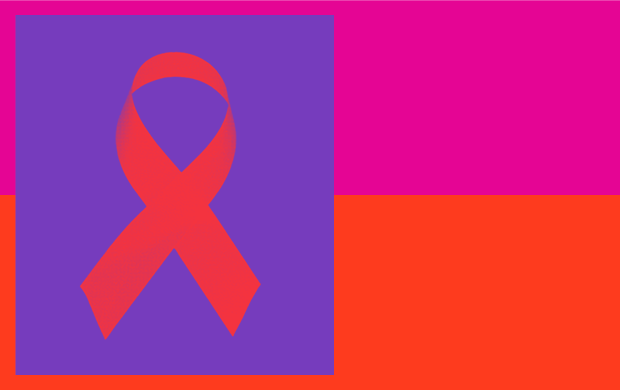 L’exposition « VIH/sida, l’épidémie n’est pas finie ! » retrace l’histoire sociale et politique du sida. Posant un regard à la fois rétrospectif et contemporain sur l’épidémie comme sur les mobilisations qu’elle a engendrées, elle souhaite elle-même contribuer à la lutte. En effet, mettre le sida au musée, ce n’est pas l’enterrer ; c’est réaffirmer au contraire toute son actualité, comme le montre le titre de l’exposition qui reprend un slogan historique d’Act Up : « L’épidémie n’est pas finie ! »Pour en savoir plus : VIH/sida—MucemAutres expositions :Salammbô Fureur ! Passion ! Éléphants !—Du roman culte à l’expositionPour en savoir plus : Salammbô—MucemEuropa, Oxalá Pour en savoir plus : Europa, Oxalá—MucemJe signe donc je suis, un abécédaire des métiers d’art Pour en savoir plus : Je signe donc je suis —MucemConnectivités Pour en savoir plus : Connectivités—MucemLe Grand Mezzé Pour en savoir plus : Le grand Mezzé—Mucem Psychodémie Pour en savoir plus : Psychodémie—Mucem  L’offre culturelle Visites guidées : Visites flashNos médiateurs vous proposent, à travers de courtes visites conviviales et participatives, d’observer différemment ce qui est offert à la vue de tous. Révélation, mise en lumière, coups de projecteur : il y a toujours quelque chose à découvrir, qui se trouvait là, sous nos yeux pourtant attentifs…Rendez-vous dans le hall du musée tous les week-ends et pendant les vacances scolaires de 14h à 17h.GratuitPour en savoir plus : Les visites flash—MucemRencontres-débats/Conférences :Le Procès du siècle, délibérations citoyennes !L’auditorium prend des allures de salle d'audience pour une soirée débat particulière. Les citoyens sont appelés à mettre en procès les excès de nos sociétés contemporaines. Témoins, plaignants, jurés et pièces à conviction : préparez-vous à voir la justice à l'œuvre.Janvier appelle à la barre : le tempsDate : Chaque lundi à 19h jusqu’au 28 marsLieu : Mucem, J4 – AuditoriumTarif : Entrée libre Pour en savoir plus : Le Procès du siècle, délibérations citoyennes !—Mucem Santé mentale et fragilité. Enjeux contemporains, Autour de l’exposition « Histoire(s) de René L.Avec Philippe Artières (historien) et Éric Favereau (journaliste)
 
Philippe Artières, commissaire de l’exposition « Histoire(s) de René L. », et Éric Favereau, journaliste santé à Libération et fondateur du site VIF (Vieux, Inégaux, Fous), proposent une rencontre autour de la santé mentale aujourd’hui, conviant usagers et soignants. Date : Vendredi 25 février à 19h00Lieu : Mucem, J4— AuditoriumTarif : Entrée libre sans réservationPour en savoir plus : Santé mentale et fragilité. Enjeux contemporains—MucemSéminaires, colloques, tables rondesLieux et formes du politique : mobilisations artistiques et politiquesDans le cadre de son axe thématique « Lieux du politique », le Centre Norbert Elias invite ses chercheurs à dialoguer autour des interactions entre mobilisations artistiques et politiques, ainsi que sur les liens entre pratiques artistiques, engagements politiques et recherches ethnographiques ou historiques. Il s’agit d’interroger la place de l’art dans la cité et les reconfigurations des lieux du politique.Date : Mardi 1er février 2022 à 14hLieu : Mucem, fort Saint-Jean — MucemLabTarifs : Entrée libre sans réservation Pour en savoir plus : Lieux et formes du politique : mobilisations artistiques et politiques—Mucem Spectacles / EvènementsEntre chien et loup  / Christiane Jatahy, artiste invitéeAdaptation, mise en scène et réalisation filmique : Christiane Jatahy
D’après Dogville de Lars von Trier
 
Christiane Jatahy, auteure, metteuse en scène et cinéaste brésilienne, est l’artiste invitée au Mucem pour la saison 2021-2022. 
Entre chien et loup, c’est l’histoire d’une femme brésilienne qui s’auto-exile. Elle fuit le fascisme et, sans s’en rendre compte, se jette dans ses bras. Comme un être qui avance, résolu, vers son destin tragique. Un lieu fictif qui se rapproche terriblement de la réalité et d’une certaine actualité politique brésilienne.Date : Mardi 25 janvier à 20h30  / Mercredi 26 janvier à 20h30Lieu : Hors les murs au Théâtre des Salins – Scène nationale de Martigues. Tarif : 8€ à 18€ (réduction pour les visiteurs du Mucem)Pour en savoir plus : Entre chien et loup—MucemNuit des idées : « (Re)construire ensemble »Dans le cadre de l’édition 2022 consacrée au thème « (Re)construire ensemble », le Mucem propose deux tables rondes, une lecture musicale, et un forum des associations, en complicité avec le comité de suivi de l’exposition « VIH/sida » et le Comité de coordination régionale de lutte contre les IST et le VIH (COREVIH).Date : Jeudi 27 janvier à 20hPour en savoir plus : Nuit des idées : « (Re)construire ensemble »—MucemChoiXre, Espace des possiblesWilder Alison présente une performance multimédia et sonore, réalisée en collaboration avec le compositeur-psychanalyste Monroe Street Schostal, dans laquelle elle tente de traduire en sons le « bruit » psychique silencieux de la sexualité et de l’inconscient.Date : Samedi 29 janvier à 19hLieu : Mucem, J4,  ForumTarif : 9€Pour en savoir plus : ChoiXre—MucemAzadi, Espace des possiblesAzadi est né du coup de foudre de la musicienne iranienne Shadi Fathipour le Salento, la région la plus orientale de la péninsule italienne où une poignée d’anciens parle encore une langue séculaire, le griko. "J’ai conçu le projet que serait Azadi : un entremêlement de musique classique persane, d’électronique, de chant et poésie en griko, dans un éloge de la survie. » Date : Samedi 19 février à 19hLieu : Mucem, J4— AuditoriumTarif : 9€Pour en savoir plus : Azadi—MucemLe village du Dr Mabille, Autour de l’exposition « Histoire(s) de René L. »PerformanceLe comédien Nicolas Geny, la plasticienne Élodie Seguin et l’historien Philippe Artières vous ouvrent les portes du Village du Dr Mabille : cette performance participative et ludique nous invite à questionner ensemble les liens entre urbanisme et psychologie.Date : Samedi 26 février à 14h, Dimanche 27 février à 11h, Dimanche 27 février à 14hLieu : Mucem, fort Saint-Jean— Fort Saint-JeanTarifs : Gratuit sur réservation à reservation@mucem.org (groupes de une à trois personnes) Pour en savoir plus : Le village du Dr Mabille—MucemCinéma : Ciné-dimanche - tous les dimanches à 15h, jusqu’au 27 mars 2022Chaque dimanche après-midi, l’auditorium du Mucem devient une salle de cinéma. Dimanche 16 janvier : Un chien qui rapporte, Jean ChouxDimanche 23 janvier : Le Mécano de la Générale, Buster KeatonDimanche 30 janvier : Un oiseau rare, Richard PottierDimanche 6 février : Le Monde perdu, De Harry O. HoytDimanche 13 février : Au Bonheur des dames, Julien DuvivierDimanche 20 février : Max veut divorcer / L’Étroit Mousquetaire, Max LinderDimanche 27 février : Une page folle, Kurutta IppeijiHoraires : 15h00Lieu : Auditorium, J4Tarif : 4€Pour en savoir plus : Ciné-dimanche—MucemLe cinéma de Christiane Jatahy : DogvilleÀ l’occasion des représentations de Entre chien et loup, le Mucem et le Videodrome 2 proposent une projection du film qui a inspiré ce spectacle, Dogville de Lars von Trier.Date : Dimanche 23 janvier 2022 à 15h00Lieu : Vidéodrome 2 (49, cours Julien 13006 Marseille) Tarif : Projection gratuite (adhésion annuelle à Vidéodrome 2 obligatoire : 5€) Pour en savoir plus : Le cinéma de Christiane Jatahy : Dogville—Mucem        N.B : Vous trouverez toutes les images dont vous pouvez avoir besoin sur le site internet du Mucem.